GEOMETRY – Performance Task	TRIGONOMETRY	Name___________________per______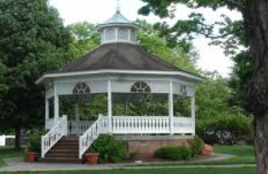 Due date _____________					Partners names____________________The Fairfield Museum is in the process of building a scale model of the town of Fairfield.  They have asked the public to help verify the heights of several tall objects in town.  With your group of 3, you will be in charge of finding the height of 3 different objects using 3 different trigonometric/similar triangle methods per object.  To break up the work, each group member should find the height of each of the objects using a different method.  You may choose any of the methods that we have discussed during our trigonometry unit, or you may use another method that you research and discover on your own.  (See Resource Links below.) You may choose buildings, houses, trees, flagpoles, etc.  The choice is yours!  However, the 3 objects that your group chooses should be in the same proximity so that you can collaborate as a group in the measuring process.You will need to turn in:	INDIVIDUALLY		The “Measuring Heights Worksheet” with all questions answered completelyInclude detailed diagrams and explanations!  The more details the better.AS A GROUPGroup presentation.  You may choose how you would like to convey the information that you discovered in the process of finding the heights of your objects.  Your audience is the committee at the Fairfield Museum.  They need to be convinced that you were thorough and accurate in your measuring technique, so as to be sure your reported heights of the 3 objects are acceptable for their scale model.You may choose to do a video, a PowerPoint, a display, a report, a website, etc.The group presentations will be displayed as stations around the classroom.  Each group member will take a turn at their station representing their group.Resource Linkshttp://www.wikihow.com/Measure-the-Height-of-a-Tree Your Name:  _____________________________________________________________  Period:  ______________  Date:  _____________________Partner(s):  ________________________________________________________________________________________________________________Measuring Heights WorksheetObject 1.  I am measuring: _____________________________________Method:  (Please describe in detail the method you used to find the height of the object. Each group member should use a different method for this object. Also, each individual should use different methods for the 3 objects.)Diagram:  (Please draw a diagram that includes the triangles used in your method and label all relevant dimensions.)Object 2.  I am measuring: _____________________________________Method:  (Please describe in detail the method you used to find the height of the object. Each group member should use a different method for this object. Also, each individual should use different methods for the 3 objects.)Diagram:  (Please draw a diagram that includes the triangles used in your method and label all relevant dimensions.)Object 3.  I am measuring: _____________________________________Method:  (Please describe in detail the method you used to find the height of the object. Each group member should use a different method for this object. Also, each individual should use different methods for the 3 objects.)Diagram:  (Please draw a diagram that includes the triangles used in your method and label all relevant dimensions.)Process and Results:  Most likely you did not get the exact same height for your object as the result of each method.  Please analyze which method you feel was more accurate and describe your reasoning below.  Include any mistakes you may have made and how you fixed them.  Also explain how different your results were and why you think the two methods produced different slightly or hugely different results!Geometry Performance Task - TrigonometryScoring RubricCritical and Creative ThinkingExploring and Understanding4 – ExemplaryThe student provided a reflection on any decisions and adjustments made to improve the accuracy of the calculated heightThe student provided an analysis and comparison of the effectiveness of the 2 methodsCorrectly described 2 appropriate methods to find height and includes the rationale for the choice of methoddiagrams are included with all relevant dimensions labeledAll calculations are complete with no significant errors3 – Achieving Correctly described 2 appropriate methods to find height and includes the rationale for the choice of methoddiagrams are included with all relevant dimensions labeledAll calculations are complete with no significant errors2 – DevelopingCorrectly described 2 appropriate methods to find heightdiagrams are included with all relevant dimensions labeledThere are some errors in calculations (or calculations are incomplete), but the student demonstrated an understanding of both methods 1 – Below Standardstudent uses only 1 appropriate method to find heightstudent provided 2 different methods to find height, but with significant errors, omissions, or misconceptions in one or both of the descriptionsstudent has missing or incorrect calculations with major flaws in setup and/or diagramsstudent did not provide descriptions to support calculationsCommunicating and CollaboratingUsing Communication Tools4 – ExemplaryThe possible reactions of the audience are considered and the presentation is customized to reflect a positive impactAppropriate media is used for the audiencePresentation is complete in conveying the heights of the 3 objects and the methods used to determine the heightsPresentation is organizedMethods are convincing and without significant errors3 – AchievingAppropriate media is used for the audiencePresentation is complete in conveying the heights of the 3 objects and the methods used to determine the heightsPresentation is organizedMethods are convincing and without significant errors2 – DevelopingAppropriate media is used for the audience but presentation is incomplete in conveying the heights of the 3 objects and/or the methods used to determine the heightsOrganization of presentation is lackingMethods are unconvincing or contain errors1 – Below StandardChoice of presentation media lacks consideration of the audience or is inappropriate for the audience, the Fairfield Museum committeeThe presentation does not convey the heights of the 3 objects and the methods used to determine the heightsCollaborating Strategically4 – ExemplaryTook a leadership role in group by organizing/delegating responsibilitiesEncouraged participation from other group membersFollowed directions to complete the taskFulfilled group roleNeeded no prompts to stay on taskWorked through issues with group members rather than asking teacher or other groups3 – AchievingFollowed directions to complete the taskFulfilled group roleNeeded no prompts to stay on taskWorked through issues with group rather than asking teacher or other groups2 – DevelopingWhen prompted, participated in groupDemonstrated little consideration of roles of group membersBenefited from peer support outside of groupPrompted to participate in task 1 timeAsked teacher for clarification 1 time (rather than working through the issue with the group)1 – Below Standard Expressed refusal to work in group role or demonstrated little or no evidence of participation in group rolePrompted to participate in task 2 or more timesRequired clarification from teacher 2 or more times, rather than working through the issue with group members